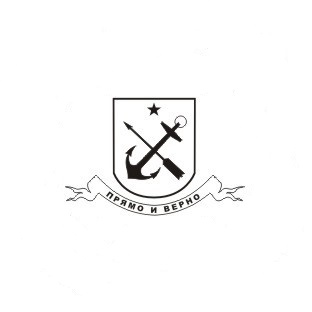 МУНИЦИПАЛЬНЫЙ СОВЕТ ВНУТРИГОРОДСКОГО МУНИЦИПАЛЬНОГО ОБРАЗОВАНИЯ САНКТ-ПЕТЕРБУРГА ПОСЕЛОК СТРЕЛЬНАVI СОЗЫВАРЕШЕНИЕ от 19 августа 2021года	   		                         			                № 45О присвоении наименования пешеходному мосту В соответствии с Федеральным законом от 06 октября 2003 года № 131-ФЗ «Об общих принципах организации местного самоуправления в Российской Федерации», Постановлением Правительства РФ от 19 ноября 2014 №1221 «Об утверждении Правил присвоения, изменения и аннулирования адресов», Уставом Внутригородского муниципального образования Санкт-Петербурга поселок Стрельна МУНИЦИПАЛЬНЫЙ СОВЕТРЕШИЛ1.  Поддержать обращение Почетного жителя поселок Стрельна Вареника Олега Павловича  о присвоении безымянному  пешеходному мосту через Портовый канал у дома №25 по Пристанской улице имя Виктора Викторовича Конецкого.2.  Направить ходатайство на рассмотрение в Топонимическую комиссию города Санкт-Петербурга.3. Контроль за исполнением настоящего решения возложить на Главу Муниципального образования поселок Стрельна Беленкова Валерия Николаевича.4.    Настоящее решение вступает в силу со дня его принятия.Глава Муниципального образования,исполняющий полномочия председателя  Муниципального Совета                                                                                       В.Н. Беленков 